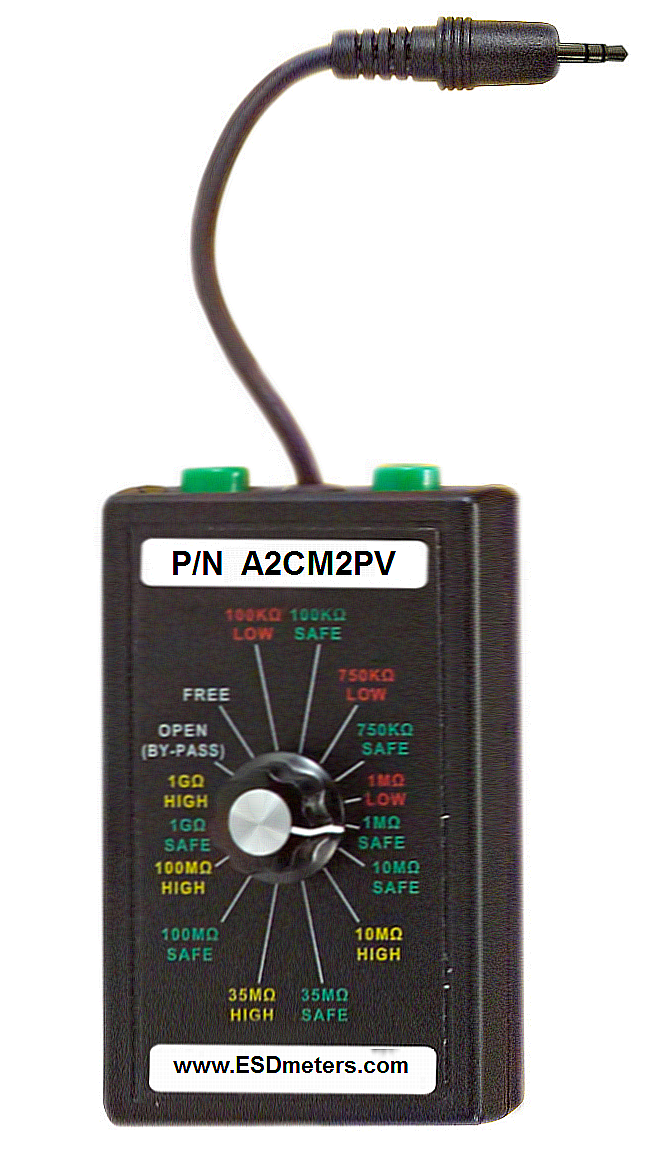 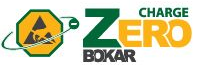 Resistance SettingResultDateDateDateDateDate100m HighRA10 SafeYA10 High YA100YA1KYA10KYA100KYA1.8 LowYA1.8 SafeYA3.5 SafeG3.5 HighG10M SafeG10M HighG35M SafeG35M HighRA100M SafeRA